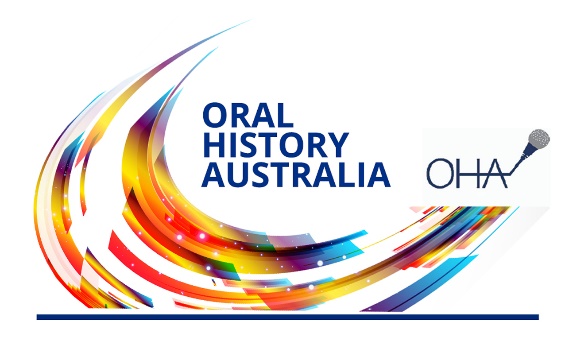          INVOICE          Oral History Australia SA/NT Inc          PO Box 3113          Unley SA 5061 Australia           www.oralhistoryaustraliasant.org.au          ABN: 80 863758027Membership of the OHA includes a subscription to the Journal of the OHA published annually. There are Associations in all Australian States. Northern Territory members are attached to the SA Association and ACT members to NSW. State Associations hold regular meetings, run workshops, and publish regular newsletters, and also provide a friendly and informative forum for those interested in oral history from any perspective.Membership fees (please circle as appropriate)Individual:				$40Institution:				$65Student/Pensioner/Unemployed:		$30Household:				$55I wish to join OHA SA/NT:							For period 1July 2022 to 30 June 2023I wish to renew my membership:	NAME:	___________________________________________________________________ADDRESS: _________________________________________________________________________________________________________ Postcode: _______________________PENSION/STUDENT NO.: ____________________________________________________TELEPHONE:__________________________ EMAIL: ________________________________(For new members only) I GIVE PERMISSION FOR MY NAME TO BE PUBLISHED IN THE MEMBER MAGAZINE ‘WORD OF MOUTH’    YES      NO ORAL HISTORY INTEREST(S): ______________________________________________________________FOR FUTURE PLANNING PURPOSES, IS THERE A SPECIFIC ORAL HISTORY WORKSHOP THAT INTERESTS YOU? EG VIDEO ORAL HISTORY; COMMUNITY HISTORY; DIGITAL STORYTELLING PAYMENT METHOD (please tick one):Cheque ☐		Money order ☐		Cash (in person only)	☐Direct credit (as below) ☐Direct Credit banking details:				Other Payments please forward to:Bank: National Australia Bank (NAB)				The TreasurerBSB: 085 436							PO Box 3113Account No: 12931 2048						Unley  SA  5061Please make certain you indicate who the payment is from and forward a copy of the form by mail (as above) or email to contact@oralhistoryaustraliasant.org.au for verification.